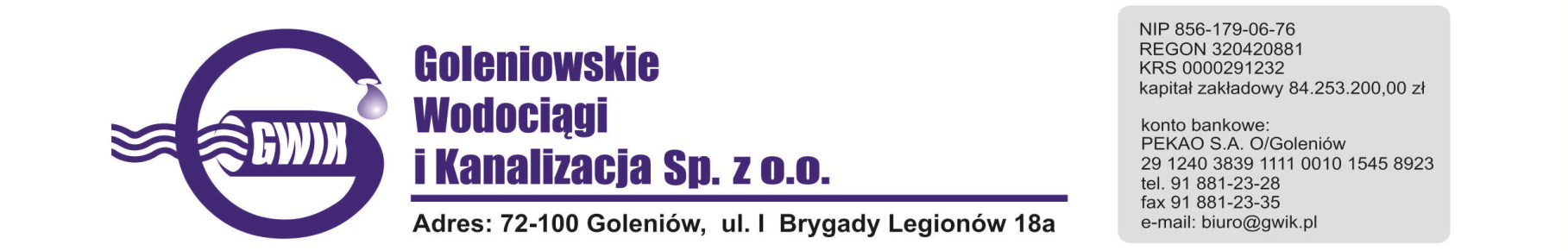 Goleniów 11.01.2019OGŁOSZENIE O PRZERWIE W DOSTAWIE WODYGoleniowskie Wodociągi i Kanalizacja Spółka z o.o. w Goleniowie informuje, iż w związku z pracami przyłączeniowymi do sieci wodociągowej w ul. Sielankowej w Białuniu w dniu: 14.01.2019 r. (poniedziałek) zostanie wstrzymana dostawa wody do odbiorców w Białuniu przy ulicy:- Sielankowej 3,8,9,10,13,17,20,21,26,28,30,32,34,36,38,40Planowane godziny wstrzymania dostawy wody w godzinach od 1000 do 1300  Godziny w/w prac mogą ulec zmianie.                                                                                 Przepraszamy za powyższe niedogodności.